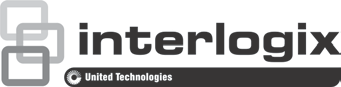          TruVision TVN 21S A&E Specifications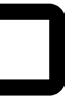 Network Video RecorderThe Network Video Recorder with Ethernet connectivity shall be as manufactured by Interlogix or an approved equal. The TVN 21 shall require minimal training for the end user. The unit shall be operated like a conventional multiplexer and VCR with local display monitors for live and playback viewing while the system continues to record new images. It shall be an integrated security system, capable of time division multiplexing and real time recording multiple cameras, and storing their digitized and compressed images on integral hard disk drives for fast search and retrieval either locally at the unit, or from a remote workstation using a Graphical User Interface (GUI).Additionally, the system shall provide automated alarm handling. Upon receipt of an alarm, the system shall be able to automatically change display and record speed, provide relay output operation, and provide serial data transfer to a host. The system shall be able to determine alarm change of state (COS) conditions from integral motion detection, hard-wired alarm inputs, or serial data transfer from a host. It shall similarly be able to sense an event COS by receipt of text data from a foreign host through a serial port on the unit. During investigations, it shall be possible to search and retrieve stored video data by date, time, camera, alarm, and transaction text.The TVN 21 shall include, but not be limited to the following:The TVN 21 shall be able to function as a standalone unit. It shall not require the use of a personal computer, special monitors, or other peripheral devices for either programming or operation. Live and recorded playback of video images shall display on conventional CCTV monitors or LCD monitor.The TVN 21 shall be capable of displaying onscreen text and menus in more than one language. This shall be user selectable via the menu system.The TVN 21S shall contain up to 16 embedded PoE ports.The TVN 21S shall automatically power, connect & assign IP addresses to TruVision cameras connected directly to PoE ports.The TVN 21S shall have a total power budget of up to 200WThe TVN 21 shall have robust buttons integrated into the front panel of the unit, used for menu navigation, setup, and control of the unit, with no need for an external control device.The TVN 21 shall have robust and illuminated buttons integrated into the front panel of the unit for each camera, display, sequence, monitor A, monitor B, live, playback, pause, alarm, and a multifunction navigation.Camera buttons shall show the camera status, green for fully operational, red in case of Video Loss or occurring Alarm.An alarm button shall be lit if an alarm occurs.An alarm indication bar shall visualize an alarm, additionally the causing criterion shall be shown by alarm indication lights forPowerAlarmNetworkP/N 1072878A-EN, ISS 2015-01-09	1© 2015 United Technologies Corporation. Interlogix is part of UTC Building & Industrial Systems, a unit of United Technologies Corporation. All rights reserved.HDDReadyArchiveThe comprehensive search function shall be activated by using the search button,The TVN 21 shall support one button quick archive, auto detecting the storage media inserted and the maximal storage capacity.TVN 21 shall have a USB port at the front panel supporting a mouse or memory sticks for archiving video and audio files for evidence.TVN 21 shall provide external keyboard support. All DVR and PTZ control functions shall be supported.The TVN 21 shall use an easy-to-read, onscreen menu system of icons and pop-up selections.The TVN 21 shall use a battery to back up memory that stores the time, date, and all internal programming functions.The TVN 21 shall have log view screens to show the entire system status at a glance.The TVN 21 shall support Auto Install to do the following:Automatically detect loss of video sync, with onscreen indicators. If video loss is detected during recording the TVN 21 will warn by onscreen, send message to remote, buzzer will sound and a relay will be switched.Automatically control gain per camera, which shall be adjustable by the userThe TVN 21 shall prevent unauthorized program tampering through the use of at least sixteen users and passwords, with settings including:Local user privelegesRemote user privelegesLocal play privelegesRemote play privelegesRemote view privelegesThe TVN 21 shall be one and a half units of rack space in height (1.5U) and capable of being rack mounted (EIA 19-inch standard), with rack mount hardware that was designed by the manufacturer to support the units.The TVN 21 shall be provided with a build in power supply to prevent susceptibility to power spikes, surges, harmonics, and other common electrical disturbance phenomena associated with the installation environment.The TVN 21 shall support Digital Zoom in a user defined area.eSATA port shall be configurable either as a Storage Expansion Port or for external video archiving on eSATA mediaThe video player shall be zero footprint player and exported with the video as evidence playerA Windows Media Player filter shall be available in order to allow the playback of evidence video using default Windows PlayerTVN 21 shall support an easy to use Internet Explorer based Web Browser. The supported features shall be:Camera live view with up to 16 cameras simultaneouslyCapability to switch between Main stream and Substream per camera individual and all cameras at oncePTZ functionality with Preset call upPlayback of recorded videoArchiving of recorded videoComprehensive remote configurationThe digital recorder shall have the following operational features:RecordingThe TVN 21 shall record video on a hard disk drive. No videotape or videotape recorders shall be required.The TVN 21 shall support both internal and external hard disk configurations.Internal storage configurations shall be 2TB, 4TB, 6TB and 8TB.The utilized Hard Drives shall support latest SATA technology including SMART reportingThe utilized Hard Drives shall be especially developed for the Digital Video Archiving IndustryThe TVN 21 shall support user programmable stored video frame rates that can be programmed on a per-camera basis. All cameras shall be programmable to capture images in one of the following operating modes:ConstantTimeLapseEventAlarmAt a minimum, the TVN 21 shall support the following stored video frame rates per camera:real-time (NTSC/PAL)22 fps20 fps18 fps16 fps15 fps12 fps10 fps8 fps6 fps5 fps4 fps3 fps2 fps1 fpsThe TVN 21 shall support an alarm record mode that is user programmable. At a minimum, the TVN 21 shall support the following alarm mode stored video frame rates:Real-time (NTSC/PAL)22 fps20 fps18 fps16 fps15 fps12 fps10 fps8 fps6 fps5 fps4 fps3 fps2 fps1 fpsThe TVN 21 shall allow the user to select whether the hard disk recording should automatically overwrite data (starting with the oldest data first) or if the user must confirm overwriting before recording will continue when the hard disk is filled.The TVN 21 shall have image quality settings that are adjustable on a per camera basis by the end user, including the following:QCIF, CIF, 2CIF, 4CIF, VGA, SVGA, 720P, 900P, XVGA (960P), UXGA, 1080P, 2048x1536 and 2560x1920Streaming bandwidth: by User (32-8192Kb), 2Mb, 1.75Mb, 1.5Mb, 1.25Mb, 1Mb, 896Kb, 768Kb, 640Kb, 512Kb, 448Kb, 384Kb, 320Kb, 256Kb, 224Kb, 192Kb,160Kb, 128Kb, 96Kb, 80Kb and 64Kb.The TVN 21 shall support from one to thirty seconds of pre alarm recording, maintained in a buffer, and shall append this buffer to the beginning of all recorded alarms. The TVN 21 shall continue to record at the alarm rate until the alarm is reset, times out, or is acknowledged as determined by the alarm menu programming.The TVN 21 shall support from one to thirty seconds of pre-event recording, maintained in a buffer, and shall append this buffer to the beginning of all recorded events. The TVN 21 shall continue to record at the event rate until the programmed event duration (from 5 seconds to 10 minutes) expires.The TVN 21 shall allow the user to manually or automatically customize the record rates per camera for events and motion detection.The user shall be able to play back images smoothly at normal or fast speeds and in forward modes, without distortion.The unit shall provide full media search capabilities for archiving, restoring, and playback operations. Search capabilities shall include filters for start/stop times, start/stop dates, alarm and event occurrences, inserted text, and camera number.The TVN 21 shall support the recording of all images with a digital watermark. The verification of watermarked images shall reside solely with the manufacturer.Dual StreamingThe TVN 21 shall allow the installer to setup a Substream for streaming Video and Audio over Network without affecting the record rate, quality and resolution of recorded video.ArchivingThe TVN 21 shall support archiving of recorded images through USB memory stick.The TVN 21 shall support archiving of recorded images through eSATA to an external eSATA-HDD.The TVN 21 shall support archiving of recorded video and audio data through eSATA to an external eSATA -HDDThe TVN 21 shall have an option to select the type of archiving device connected, when interfaced to the devices specified or approved equals.The TVN 21 shall support selective archiving.The TVN 21 shall have an on-screen progress indicator when selective archiving or restoration operations are accessing the archive device.The TVN 21 shall have an Automatic Delete Mode (ADM) that may be enabled or disabled, preventing any video that is older than a user-defined period from being viewed or archived, when the unit is used in jurisdictions that mandate a finite storage time. Automatic Delete Mode shall be programmable from 0 to 60 days.MultiscreenThe TVN 21 shall be a triplex type unit, allowing simultaneous recording, playback, and live Multiscreen viewing at the unit, with no need for additional hardware.The TVN 21 shall provide the following displays in live mode: full screen, sequencing, 4- way, 6-way, 8-way, 9-way, or 16-way.The TVN 21 shall provide the following Triplex displays in playback mode: full screen, 2- way, 4-way, 9-way, or 16-way and switching between cameras.The TVN 21 shall allow the user to rearrange cameras in any Multiscreen display in live mode.The TVN 21 shall incorporate the following display options:Camera titling with a minimum of up to 16 alphanumeric charactersTitle display enable/disable, per channelTime/date formattingTime/date enable/disable, per channelThe TVN 21 shall provide image update rates for live and record modes of up to 30fps for NTSC or up to 25 fps for PAL per channelThe TVN 21 shall have three monitor outputs as follows:One analog multiscreen monitor-A outputComposite video, BNC connectorNTSC/EIA or PAL/CCIR compatibleShall display live, playback, and programming functionsOne digital multiscreen monitor-B outputHDMI connectorShall be able to display all cameras live or in sequence modeOne analog multiscreen monitor-C outputVGA connectorShall display live, playback, and programming functionsVideo motion detectionThe TVN 21 shall support the following video motion detection, with onscreen indications when motion is occurring:Motion detection, which shall be treated as an alarm.The TVN 21 shall support an onscreen setup scale to determine the optimum sensitivity setting for each camera input.The TVN 21 shall have 396 zones per camera, arranged in a 22 by 18 grid.The TVN 21 shall have 7 levels of sensitivity.The TVN 21 shall have 255 levels for size discrimination.Masking / Privacy zonesThe TVN 21 shall support video maskingThe TVN 21 shall have be able to have 4 mask areas per cameraTamperingThe TVN 21 shall support video tamperingThe TVN 21 shall have 3 levels of sensitivityAlarmsThe TVN 21 shall support up to 16 alarm inputs, programmable as normally open or normally closed from within the menus.The TVN 21 shall support four form-C relays as alarm outputs, and rated for 0.5 A continuous, 1.0 A momentary. Upon alarm, the system shall be able to execute a change of state (COS) to relay number 1, relay number 2, relay number 3, relay number 4 or all.The TVN 21 shall have a fully programmable additional audible device to alert the user to alarms, motion detection, and video loss occurrences or operation failure.The TVN 21 shall support alarm latching with two settings, which shall be manually set or programmable from the menus as follows:Manual acknowledge - When an alarm is activated, the TVN21 shall be manually acknowledged to reset the COS back to normal condition.Timed out – the alarm shall automatically reset after a user-defined elapsed time.The TVN 21 shall have automatic full screen associated alarm display that shall change as incoming alarms continue to arrive. As additional alarms arrive, the display monitor shall sequence between the cameras in alarm. It shall be possible, using the telemetry preset control described elsewhere in this specification, to utilize presets with associated alarm display to show the alarmed scene and surrounding escape paths during a high level alarm condition.The TVN 21 shall provide status relays that shall link to alarms, motion detection, and video loss.The TVN 21 shall have an alarm history display capable of showing the last 100 alarms received by the system.The TVN 21 shall be supplied with push-in wire terminal connections to facilitate easy connection of alarms and other input/output signals.The TVN 21 shall support notification on alarm to user accounts. The TVN 21 shall allow the user to program notification in response to any of the following conditions:Hard disk fullNTSC/PAL mismatchIllegal AccessIP Address conflictNetwork issuesNetwork accessHard disk errorRS-232 communicationsThe TVN 21 shall support RS-232 communications and control to facilitate:Remote control of system operation, setup, and system programming operationsText insertion shall be supported as follows:The TVN 21 shall accept 42 characters lineEach message shall be associated with a single camera.Four types of event text messages shall be supported:Start of event (event mode is started and optional text string is stored with the first event field)End of event (event mode is stopped and optional text string is stored with the next event field)Event snapshot (at least one field from the event camera is recorded with an optional text string)No change (text is added to next field of the selected camera without changing the camera’s record rate)Text messages shall be discarded if the TVN 21 is not in record mode.In full screen playback on the TVN 21, the text will be displayed on the field it was recorded with. Only the first 42 characters shall be displayed in a single line.Ethernet communicationsThe TVN 21 shall support LAN/WAN Ethernet access.The TVN 21 shall support Ethernet bandwidths of 10 Mbps or 100 Mbps or 1000 Mbps.The TVN 21 shall support simultaneous Ethernet access by not less than 16 workstations connected to the LAN/WAN.The TVN 21 shall be provided with a Graphical User Interface (GUI) software for remote playback and viewing that shall support the Windows XP and Vista operating systems and full searching capabilities. It shall be possible to remotely set up the TVN 21 unit using the remote viewing software.The TVN 21 shall not stop recording during any Ethernet access.The TVN 21 shall allow the user full programming of Ethernet parameters, including the following:Ethernet (enable/disable)DHCP (enable/disable)DDNSIP addressDefault gatewaySub-net maskHTTP portMain PortThe system shall be upgraded through flash programming upgrades of software, using either an USB drive or TCP/IP.The TVN 21 shall have the following additional specifications:i)	InputsAudioCameraThere shall be 16 camera inputs.Inputs shall use Ethernet.Inputs shall be NTSC/EIA or PAL/CCIR compatible.There shall be per camera one associated and synchronized audio input1 bidirectional audio line inputThe line audio input shall use RCA connectorsSignal conditioningAll inputs shall have automatic gain control.OutputsThe TVN 21 shall have three monitor outputs as follows:One analog Multiscreen monitor-A outputComposite video, BNC connectorNTSC/EIA or PAL/CCIR compatibleShall display live, playback, and programming functionsOne digital HDMI Multiscreen monitor-B outputHDMI connectorShall display live, playback, and programming functionsOne analog VGA Multiscreen monitor-C outputVGA connectorShall be able to display all cameras live or in sequence modeThe TVN 21 shall have a RS-232 serial data ports to support the following functionality:Remote communicationsTransaction Text insertionThe TVN 21 shall have 3 USB ports for:USB memory key archiving devicesUSB HDD archiving devicesMouse control functionseSATAThe TVN 21 shall have an eSATA port for eSATA HDD archiving devicesThe TVN 21 shall have a removable strip for input/output connector to support the following functionality:Alarm inputsRelay outputsRemote controlThe TVN 21 shall have an IR-remote that will emulate the front panel keysMouse: The TVN 21 shall provide Mouse control support forAll menu settings and navigation functionsControl functions live, playback, PTZ and archiveElectricalInput voltage: 100 to 240 VAC, 50 to 60 HzPower: 45W maximum without hard driveEnvironmentalOperating temperature range -10 to +55°C (14℉~131℉), Relative humidity 10% to 90%Relative humidity: 10% to 90% non-condensingMechanicalDimensions shall be 442 (W) x 371 (D) x74(H) mm, 19-inch (1.5U) EIA rack mounting.Weight shall be 8 kg maximum without hard drive.ComplianceFCCCEULContacting SupportNorth America: 855-286-8889techsupport@interlogix.comLatin America: 561-998-6114latam@interlogix.comWeb site:www.interlogix.com/customer-supportEMEA:See specific country listings at:www.utcfssecurityproducts.eu/support